30/3/2020ΓλώσσαΓράφω το όνομά μου στο τετράδιο 10 φορές.i) Χτυπάω παλαμάκια σε κάθε συλλαβή του ονόματός μουii) Βάζω σε σειρά τις συλλαβές του ονόματός μουφο-Χρι-ρος-στο     Χρι-φο-ρος-στο       στο-ρος-Χρι-φοΓράφω κάτω από την εικόνα το γράμμα με το οποίο αρχίζει η λέξηi)              ii)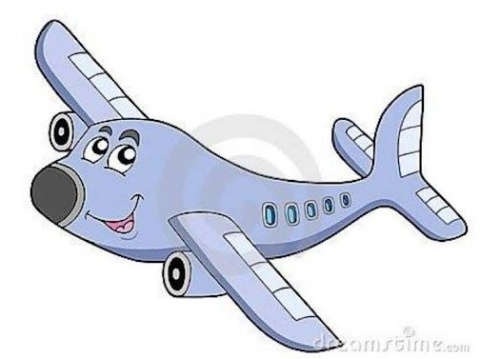 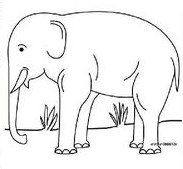                     …….                                                      ……..iii)                                            iv)     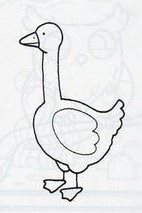 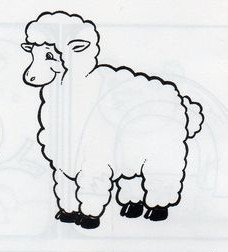           ……..                                                             ………v)                              vi) 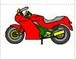 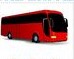            ……..…                                                      …………Διαβάζω μαζί τα γράμματα και φτιάχνω συλλαβέςπ-α                       π-ο        μ-α                       μ-ολ-α                       λ-ον-α                       ν-οΔιαβάζω πολλές φορές τις λέξεις:μαμάπαπίμέλιΓράφω τη λέξη που δείχνει η εικόνα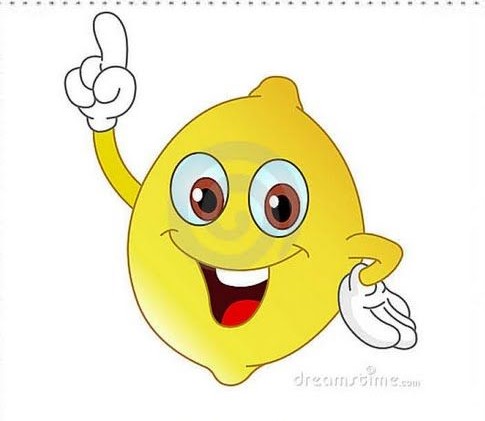 ……………………………………………